The following are requirements and instructions on the New Jersey Department of Education (NJDOE)’s Notice of Grant Opportunity (NGO). Instructions on how to gain access to the application and how to complete the application in the Electronic Web-enabled Grant (EWEG) system are available in the Pre-Award Manual.When responding to this Notice of Grant Opportunity (NGO), applicants must use the Electronic Web-Enabled Grant System (EWEG) online application system on the New Jersey Department of Education’s Homeroom webpage. Please refer to the NJDOE’s Discretionary Grants web page for the NGO and (click on available grants) for information on when the EWEG application will be online. The responsibility for a timely submission resides with the applicant. The Application Control Center (ACC) must receive the completed application through the online EWEG system access through the NJDOE Homeroom web page on the due date of the application, no later than 4:00 P.M. Without exception, the ACC will not accept, and the Office of Grants Management (OGM) cannot evaluate for funding consideration, an application after this deadline.State Board of EducationChristopher Huber, Acting CommissionerSecretary, State Board of EducationIt is a policy of the New Jersey State Board of Education and the State Department of Education that no person, on the basis of race, color, creed, national origin, age, sex, handicap or marital status, shall be subjected to discrimination in employment or be excluded from or denied benefits of any activity, program or service for which the department has responsibility. The department will comply with all state and federal laws and regulations concerning nondiscrimination.Grant Program InformationPurpose of the NGOApplication Type: Target Audience:  Local Education Agency (LEA), 
 Community-Based Nonprofit Organization (CBO), or 
 Institutes of Higher Education (IHE) 
 Other*:  Federal Compliance Requirements - Unique Entity Identifier (UEI) RegistrationsIn accordance with the Federal Fiscal Accountability Transparency Act (FFATA), all grant recipients must have a valid Unique Entity identifier (UEI). As part of the government-wide initiative, NJDOE will join other Federal agencies and transition from the use of the Dun and Bradstreet Data Universal Numbering System (DUNS) to the new UEI for all grant recipients and applicant organizations. UEIs are the primary means of entity identification for Federal awards and are required in accordance with 2 CFR Part 25. The UEI number is administered by the Federal Government in SAM.gov (System for Award Management).FFATA Executive Compensation Disclosure Criteria:In the preceding fiscal year if an applicant:Received at least $25,000,000 in annual gross revenues from federal awards; andIf at least eight (80) percent of the applicant’s annual gross revenues came from federal awards; the applicant is required to disclose the name and total compensation of the five (5) most highly compensated officers of the applicant as part of the grant application.This information is to be entered into the Award Management SAM Application in EWEG and updated on a yearly basis.Award Management SAM ApplicationPrior to applying for a grant application, all Local Education Agencies (LEAs), Community-Based Nonprofit Organizations (CBOs), or Institutes of Higher Education (IHEs) must create a profile in the NJDOE EWEG’s AWARD Management SAM application to include the district’s UEI information:Key steps/actions:Create and submit the AWARD Management SAM application in EWEG if your entity has applied for or has received other grants from the NJDOE.When completing the AWARD Management SAM application, entities must enter an active SAM UEI and upload a copy of its SAM Entity Overview page. Applicants must ensure their address has the correct zip plus four in their address and both the SAM.GOV and the LEA Central Contacts in EWEG must match to be compliant with FFATA reporting. To renew an existing SAM UEI or apply for a SAM UEI, entities must go through www.sam.gov. Failure to complete or update the AWARD Management SAM application in EWEG will prevent the applicant from viewing, creating, and submitting applications in the EWEG system.No award will be made to an applicant not in compliance with FFATA.Dissemination of This NoticeThe Division of Teaching and Learning Services will make this notice available to Local Education Leads through an NJDOE broadcast. .Additional copies of the NGO are also available on the NJDOE’s Discretionary Grant website or by contacting the Division of Teaching and Learning Services at the New Jersey Department of Education, 100 River View Plaza, Route 29, P.O. Box 500, Trenton, NJ 08625-0500; email: ComputerScience@doe.nj.gov.Access to the EWEG ApplicationEach eligible applicant must have a login ID and password to access the system. LEA applicants should contact their district’s Web (Homeroom) Administrator, who will complete the registration. Non-LEA applicants should send an email request to the EWEG Help. Please allow 24-48 hours for the registration to be completed.The NJDOE advises applicants to plan appropriately to allow time to address any technical challenges that may occur. Additionally, applicants should run a consistency check at least 48 hours before the due date to determine any errors that might prevent the submission of the application. Applicants are advised not to wait until the due date to submit the application online as the EWEG system may be slower than normal due to increased usage. Running the consistency check does not submit the application. When the consistency check runs successfully, a submit button will appear. Once the application is complete and has passed a clean consistency check with no error messages, the applicant may submit the application by clicking the submit button and wait for the EWEG system message indicating the application was submitted. The application status will update in the GMS Select page to “Submitted for Review” along with the date the application was submitted.IMPORTANT: Once the application has been submitted via EWEG, the application will not be returned to the applicant for editing, nor can additional information or missing documentation be submitted to the department for application review consideration. Please Note: The submit button in the EWEG system will disappear as of 4:00 PM on the due date, February 29, 2024. Please refer to the Pre-Award Manual for instructions on how to work in EWEG.Application SubmissionThe Application Control Center (ACC) must receive the completed application through the online EWEG system accessed through the NJDOE Homeroom web page no later than 4:00 P.M. on . Without exception, the ACC will not accept, and the Office of Grants Management (OGM) cannot evaluate for funding consideration, an application after this deadline.The NJDOE administers discretionary grant programs in strict conformance with procedures designed to ensure accountability and integrity in the use of public funds and, therefore, will not accept late applications. The responsibility for a timely submission resides with the applicant.Completed applications are those that include all elements listed in Section II.5., Application Component Required Uploads checklist. Applications received by the due date and specified time will be screened to determine whether they are, in fact, eligible for consideration. NJDOE reserves the right to reject any application not in conformance with the requirements of this NGO. Paper copies of the grant application will not be accepted in lieu of the EWEG application. Applications submitted via FAX will not be accepted under any circumstances.Application Review CriteriaTo be considered for funding, all grant applications complete a two-tiered review. First, the application will be reviewed and scored by a panel of three evaluators. The evaluators will only use the information provided in the EWEG grant application under the Narrative Tabs which include the Need, Project Description, Project Activity Plan, Goals/Objectives – Indicators and Activity Plan, Commitment and Capacity, the Budget Tabs, and all required documentation uploaded as noted in Section II.5. In addition to how well the content addresses Section II.4, the evaluators will also review the NGO application for completeness and accuracy. The second review is done by the Program Office responsible for administering the program. The Program office reviews the application as noted in Section I.1 Purpose of the NGO, and Section II.4., Project Design Components. The NJDOE reserves the right to reject any application not in conformance with the requirements and intent of this NGO. The total point value for the NGO is 100 points. If noted in the NGO, bonus points will only be added if the grant application scores 70 points or greater and meets the intent of the Notice of Grant Opportunity (NGO). Applications that score a minimum of 70 points may receive 5 additional competitive advantage points by including the optional program element described in section II.4 Project Design Considerations. Competitive advantage points can only be awarded to proposals with base scores of 70 or above. The NJDOE expects to make three awards, provided there are enough applications that receive a passing score (70 points or greater). The NJDOE will ensure that at least one award is made in each region in rank order, provided there are enough applications that receive a passing score in each region. All other awards will be made in rank order by score regardless of region until either funding is exhausted or no applications with passing scores remain. Grantee Award NotificationsEWEG will send award notifications via the email addresses listed in the Contacts Tab. A list of awardees will also be posted under the link to the NGO located in the NJDOE, Office of Grants Management, Grant Opportunities webpage.In addition to the notifications mentioned above, the status will change on the EWEG GMS page from “Submitted for Review” to one of the following: Preliminary Approved – For applicants awarded the grant funds by scoring 70 points or greater and meeting the eligibility criteria, where funds are available. Approved Applications will be notified via EWEG with instructions on how to proceed with the Pre-Award process. In addition, instructions on how to initiate the Pre-Award Revision (PAR) process can be found in the Pre-Award Manual. No Award – For those remaining applicants where either the applicant scored the 70-point or greater and met the eligibility criteria, but funding was exhausted; and those applicants not meeting the 70-point threshold, and/or the intent of the NGO listed in Section II.4., Program Design Consideration.Open Public RecordsPlease be advised that in accordance with the Open Public Records Act P.L. 2001, c. 404, all applications for discretionary grant funds received September 1, 2003, or later, as well as the evaluation results associated with these applications, and other information regarding the competitive grants process, will become matters of public record upon the completion of the evaluation process and will be available to members of the public upon request. Completing the ApplicationThe intent of this section is to provide the applicant with the framework within which it will plan, design, and develop its proposed project to meet the purpose of this NGO. Before preparing applications, potential applicants are advised to review Section I, Grant Program Information, of this NGO to ensure a full understanding of the State’s vision and purpose for offering the program. Additionally, the information contained in Section III, Grantee Agreement Requirements will complete the applicant’s understanding of the specific considerations and requirements that are to be considered and/or addressed in their project.General Instructions for ApplyingTo apply for a grant under this NGO, applicants must prepare and submit a complete application by the deadline. The following components are required to be completed in their respective EWEG tabs:Admin Tab – Contacts, Allocation, Assurance, Board Resolution, 
Narrative Tab – Abstract, Project Description, Need, Goals & Objectives, Project Activity Plan, Organizational Commitment & Capacity.Budget Tab – All related subtabs.Upload Tab – The required documents to be included in the application as stated in the NGO.The application must be a response to the State’s vision as articulated in Section I Grant Program Information of this NGO. It must be planned, designed, and developed in accordance with the program framework articulated in Section II, Completing the Application of this NGO. The applicant may wish to consult additional guidance found in the .Application Technical Assistance Session Teams Virtual Meeting: Pre-registration is required by . Please register online using the NJDOE Calendar of Events.Grant DeliverablesExpected outcomes should align with the intent of the NGO, as noted in Section I.1, Purpose of the NGO, and Section II.4 Project Design Considerations. Each grantee will achieve the following outcomes:Develop and administer a Computer Science Hub to provide professional learning and support the expansion of computer science education within LEAs. Organize and host a Computer Science Education Week (CSEdWeek) outreach event during CSEdWeek from December 9 to December 15, 2024, and support educators attending professional learning in organizing CSEdWeek events at their schools. Establish and manage a lending library consisting of small computing devices, such as microcontrollers, low-cost robots, and other instructional resources that can be checked out by participating educators for use in the classroom.Organize and host one or more student outreach events for elementary or middle school students with the objective of exposing young women, Black or African American students, Hispanic students, and students from other underrepresented populations to computer science. Each grantee will become part of the state’s K–12 computer science education support network and is expected to collaborate with the NJDOE and the other grant recipients to advance the grant program goals outlined in section I.1 of this NGO. As the program office administering this NGO, the NJDOE’s Office of Innovation welcomes invitations from grantees to observe and discuss the implementation and outcomes of this grant funding via in-person and/or virtual site visits. Project Design ConsiderationsThe Expanding Computer Science Professional Learning grant will provide funding for three Computer Science Hubs to provide high-quality, standards-based computer science professional learning to educators in the Hub’s regional area and promote the expansion of computer science education within LEAs. Grantees must ensure that all eligible educators, schools, and LEAs have comparable access to participate in professional learning and to utilize the services of the Computer Science Hub program. Each grant recipient will become part of the state’s K–12 computer science education support network and is expected to collaborate with the NJDOE and the other grant recipients to advance the grant program goals outlined in section I.1 of this NGO. Each grantee will be expected to collaborate with the other Computer Science Hubs to leverage the program’s collective resources, for example through sharing resources, model workshops, and staff, or assisting with the recruitment of teachers and building capacity.Grantees will participate in the statewide celebration during Computer Science Education Week (CSEdWeek) from December 9 to December 15, 2024, by organizing a CSEdWeek event and supporting educators attending professional learning in organizing CSEdWeek events at their schools. Small physical computing devices are effective tools for active learning and for making computer science concepts more accessible to students. As part of the Computer Science Hub’s program each grantee will establish and manage a lending library consisting of small computing devices, such as microcontrollers, low-cost robots, and other instructional resources. The use of computing devices and instructional resources must be incorporated into the professional learning offered. The lending library resources may be checked out by participating educators for use in the classroom.Legislation adopted in September 2021 (P.L.2021, c.239), directs the NJDOE to develop and administer an outreach program to encourage young women and minorities to pursue post-secondary degrees and careers in science, technology, engineering, and mathematics (STEM). Each grantee will also organize and host one or more student outreach events for elementary or middle school students with the objective of exposing young women, Black or African American students, Hispanic students, and students from other underrepresented populations to computer science. The outreach event will engage the elementary and middle school students of teachers participating in the Computer Science Hub’s program, and feature students majoring in computer science or other STEM disciplines at the grantee’s institution who may serve as near-peer role models. The Computer Science Hubs may not charge a fee for their services. Successful implementations of this program will work towards the following target metrics:Two hundred educators or more will participate in the professional learning and events of the Computer Science Hub.Fifteen percent of the educators attending professional learning will be from underrepresented groups in computer science: female, Black or African American, Hispanic, American Indian, or Alaska Native. One hundred or more elementary or middle school students will be engaged in one or more outreach events with the intent of exposing young women, Black or African American students, Hispanic students, and students from other underrepresented populations to computer science.All grant recipients will be required to:Establish a project team consisting of highly qualified staff experienced in organizing and developing professional learning for educators and with expertise in K-12 computer science education. Develop a plan for the promotion of the Computer Science Hub program and the recruitment and engagement of schools, LEAs, and educators.Utilize strategies for recruiting, engaging, and mentoring educators underrepresented in computer science including women and racial/ethnic minorities.Support school administrators in assessing their school’s current capacity to implement the NJSLS-CS and in the planning for teacher professional learning and changes to curriculum, instruction, scope, and sequence as needed.Develop and deliver differentiated professional learning aligned with the NJSLS-CS for educators at all levels of experience across the grade bands (K-2, 3-5, 6-8, and 9-12). Engage preservice and in-service teachers and administrators in professional learning. Provide professional learning and support for teachers to meet the new eligibility requirements to teach computer science as outlined in N.J.A.C. 6A:9B, State Board of Examiners and Certification. Incorporate small physical computing devices into professional learning.Establish and manage a lending library consisting of small computing devices, such as microcontrollers, low-cost robots, and other instructional resources.Collaborate with the NJDOE on the statewide celebration during Computer Science Education Week (CSEdWeek) from December 9 to December 15, 2024, by organizing a CSEdWeek event, and supporting educators attending professional learning in hosting CSEdWeek events at their schools. Organize and host one or more student outreach events for elementary or middle school students with the intent of exposing young women, Black or African American students, Hispanic students, and students from other underrepresented populations to computer science. Develop and maintain a web repository available to the public featuring the professional learning program, up-to-date registration information, and resources for K-12 educators.Develop and maintain a dedicated email address for the Computer Science Hub.Participate in the monthly Steering committee meetings scheduled by the NJDOE.Collaborate with the NJDOE and the other grant recipients to advance the grant goals outlined in section I.1 of the NGO. The following point values apply to the evaluation of applications received in response to this NGO:Statement of Need 		[5]Project Description 		[45] Goals/Objectives/Indicators 	[15]Project Activity Plan 		[15]Commitment and Capacity 	[10]Budget 				[10]Possible Total Score			100Five competitive advantage points will be added to the score of applications that include the optional program element described in the Project Description section below. Please note that competitive advantage points cannot be used to reach the 70-point threshold required for an application to be eligible for an award. Competitive advantage points will only be awarded to proposals with a score of 70 or above. Project Abstract (250-300 words) The Project Abstract is a summary of the proposed project’s need, purpose, and projected outcomes. The proposed project and outcomes must cover the full 10-month grant period from June 1, 2024, to March 31, 2025. Do not include information in the abstract that is not supported elsewhere in the application.Needs [5] – The Statement of Need identifies the local conditions and/or needs that justify the project proposed in the application. A “need” in this context is defined as the difference between the current status and the outcomes and/or standard(s) that the IHE would like to achieve. For the Expanding Computer Science Professional Learning grant:Describe the current level of student access to K-12 computer science education in the region. Data may include but need not be limited to the computer science courses offered by LEAs in the region and the number of students enrolled in those courses. Describe the population of students to be served by the teachers, schools, and LEAs participating in the program.Provide documentation to substantiate the stated conditions and/or needs. Documentation may include, but is not limited to, demographics, test data, descriptions of target populations, student data, personnel data, and research.Do not attempt to address problems that are beyond the scope of the grant program.Project Description [45] – Describe the project design and plan for implementation during the full 10-month grant period in a detailed narrative. Provide assurances that the strategies or activities are of sufficient quality and scope to ensure equitable access and participation among all eligible program participants. Applications will be evaluated on the level of detail, clarity, and completeness of the narrative in describing a well-conceived and thoroughly developed plan that incorporates the mandatory program elements throughout all the components of the application.
Mandatory Program ElementsProgram Structure, Administration, and Evaluation: Applicants must indicate how the Computer Science Hub program will be structured, administered, and evaluated. The narrative must include:A description of the organizational structure that will be established to support the Computer Science Hub. The name of staff members assigned to the project, their qualifications and expertise, their role on the project team, and the percentage of each staff member’s dedicated time committed to the project.The project team must consist of highly qualified staff with expertise in both computer science and K-12 teacher education, as well as experience in organizing and developing professional learning for educators. The project team may include higher education faculty, experienced K-12 computer science educators, and other staff that are not part of the IHE’s faculty. The project team must include staff members responsible for fiscal accounting and reporting throughout the grant period. All project team members must have dedicated time committed to supporting assigned program activities as indicated in the application's project activity plan.A description of the evaluation system that will be used to track and measure the Computer Science Hub’s progress towards meeting established goals throughout the grant period. The evidence and data collected must be used to adjust the implementation activities as needed. Recruitment and Engagement of Educators and LEAs: Applicants must describe a plan to promote the services of the Computer Science Hub to all LEAs, schools, and educators in the IHE’s regional area. Recruitment efforts must be focused on individual New Jersey educators who have administrative support to implement computer science in the classroom, schools, and LEAs. The professional learning opportunities may also be extended to preservice teachers. The recruitment plan must include activities for engagement of educators, schools, and LEAs serving a high percentage (25% or more) of economically disadvantaged students and/or students from underrepresented racial/ethnic groups. The demographics of an LEA or school is displayed on the New Jersey School Performance Reports.Research has found that a diverse teacher workforce is beneficial to all students, regardless of race (Carver-Thomas, 2018). The recruitment plan must include strategies for recruiting, engaging, and mentoring educators underrepresented in computer science including women and racial/ethnic minorities.All LEAs eligible for services from the Hub must have comparable access to professional learning and other services offered by the program. Information on the services of the Computer Science Hub must be disseminated to all the LEAs in the region. Registration for professional learning must be opened to all LEAs in the region at the same time. Educators may attend professional learning at Computer Science Hubs outside their LEA’s regional area.For workshops and events with limited registration, preference must be given to educators and LEAs in the IHE’s regional area.Grantees must indicate the target number of educators, schools, and LEAs that will be served by the program.All marketing materials (printed hard copy, electronic or other means) must display NJDOE as the funding source.Professional Learning: The application must include a detailed description of the content, grade bands, schedule, and target educator audience for the professional learning offered.Differentiated professional learning must be available to preservice and in-service teachers, and school administrators at all levels who can promote access to K–12 education for all students. The professional learning program offered must include the following:Professional learning workshops in both computer science content and best instructional practices for the inclusive, student-centered computer science classroom. Computer science content aligned with the NJSLS-CS, standard 8.1 across each grade band, K-2, 3-5, 6-8, and 9-12. Professional learning workshops and tutoring to assist teachers in meeting the eligibility requirements to teach computer science as outlined in N.J.A.C. 6A:9B, State Board of Examiners and Certification, for example, achieving a passing grade on the content area exam required for the computer science endorsement. Support for school administrators to assess their school’s current capacity to implement and continue to expand instruction consistent with the NJSLS-CS and to plan for teacher professional learning and changes to curriculum, instruction, scope, and sequence as needed.Strategies for engaging and supporting a diverse group of learners, students with disabilities, Multilingual Learners (MLs), economically disadvantaged students, and students from other underrepresented groups. Opportunities for educators to participate in professional learning communities (PLCs) to encourage and facilitate the sharing of information across LEAs participating in the programs.The applicants must explain how they will incorporate research-based best practices in the design of their professional learning programs. Research indicates that high-quality professional learning is sustained, intensive, collaborative, job-embedded, data-driven, and classroom-focused (Desimone, 2011). Research also suggests that active learning professional learning activities based on adult learning theory that incorporate elements of collaboration, coaching, feedback, and reflection are more effective than sit-and-listen lectures (Darling-Hammond, Hyler, Gardner, 2017). 
Applicants must indicate the number of professional learning opportunities to be offered and the intended schedule (month, time, and day of the week). All Computer Science Hubs are expected to offer flexible types of programs which include in-person, virtual, asynchronous, or blended professional learning options. Grantees must consider the K-12 school year calendar when developing their overall schedule. For example, teachers are unlikely to attend professional learning during the start and end of the school year. The schedule must include professional learning options during the grant period's summer months (July and August) when teachers are not required to be in the classroom. Lending Library: Applicants must describe the plan for establishing and managing a lending library consisting of low-cost, small computing devices, such as microcontrollers, robots, and other instructional resources. The applicant must identify the computing devices and instructional resources to be included in the lending library and how they will be used and integrated into professional learning. Educators participating in the program must be able to check out the devices for use in the classroom.A description of the plan for managing the resources of the lending library must be included in the narrative. The total amount budgeted for the computing devices must not exceed $30,000. Elementary and Middle School Students Outreach Event: The application must outline the plan to organize and host one or more student outreach events for elementary or middle school students with the objective of exposing young women, Black or African American students, Hispanic students, and students from other underrepresented populations to computer science. The outreach event will engage the elementary and middle school students of teachers participating in the Computer Science Hub’s program, and feature students majoring in computer science or other STEM disciplines at the grantee’s institution who may serve as near-peer role models. 
The narrative must describe:The month during which the event will be hosted.The content and format of the outreach event planned.The staff responsible for organizing the activity.The target number of students that will be attending the outreach event. Data on the demographics of participating students and teachers must be collected to satisfy the requirements in Section III.7.a. Activity Reports. Data Collection: Applicants must identify the plan for collecting and reporting the required data.Data on the outcomes of professional learning for the participating educators, students, schools, and LEAs must be collected during the grant period. The data collected must be sufficient to satisfy the reporting requirements described in Section III.7.a. Activity Reports. The plan must identify the staff member responsible for the data collection and reporting for the project. Participation in the New Jersey K–12 Computer Science Education Support Network: As part of the state’s K–12 computer science education support network, grantees must collaborate with the other Computer Science Hubs and the NJDOE to promote and expand computer science education. The NJDOE will establish a steering committee consisting of NJDOE staff, and one or more representatives from each Computer Science Hub. A representative from each Computer Science Hub must attend monthly steering committee meetings during the 10-month grant period. Virtual meetings may be held in accordance with health and safety guidelines.Grantees must participate in the statewide celebration during Computer Science Education Week (CSEdWeek) from December 9 to December 15, 2024, by organizing and hosting a CSEdWeek event. Applicants must describe the CSEDWeek event planned, including its format and content, target audience and number of participants.Grantees must also support educators attending professional learning in organizing CSEdWeek events at their schools. The applicant must indicate the target number of schools.Dissemination of Resources and Information: Each Computer Science Hub must develop and maintain a website that contains resources, computer science education news, events, and professional learning opportunities related to the program. The applicant must describe where the website will reside and the types of information to be posted. The website must be available to the public and clearly display information and instructions on how to register for the services and access the program's resources that are available at no cost.The website must display a notice identifying NJDOE as the funding source for the program. All resources and materials produced as part of the program must be posted for public use.All information posted on the website must be aligned with the goals, objectives, and approved activities of the program and with the disciplinary concepts, core ideas, performance expectations, and practices in the NJSLS-CS (standard 8.1).Grantees must develop and maintain a dedicated email address for the program. The email address must be displayed on the program’s website. The corresponding mailbox must be checked regularly to ensure timely responses to LEAs’ inquiries.The website must be maintained during the 10-month grant period and be accessible as per federal requirements. The program office will review the website periodically for alignment with the goals, objectives, and approved activities of the program and may request changes as needed. Program Sustainability: Successful programs established with this funding must be sustainable beyond the grant period. Proposals must outline a plan to continue to support the expansion of the computer science teacher pipeline and computer science education beyond the end of the grant period. The plan must describe how the infrastructure developed and lessons learned from the implementation of the Computer Science Hub will be leveraged to continue to support computer science education.Optional Program Element [5]Competitive advantage will be given to applicants who can attest that by September 30, 2024, the IHE’s School of Education will submit for NJDOE approval a teacher preparation program that satisfies the requirements of the computer science endorsement as outlined in N.J.A.C. 6A:9B, State Board of Examiners and Certification. Applicants including this optional element in their proposed program must:Describe the teacher preparation program that will be submitted for approval and the responsible IHE staff in the project description. Describe any steps completed and the schedule for submitting the program for internal IHE curriculum review and for NJDOE approval.Five competitive advantage points will be added to the score of applications meeting this requirement. Please note that competitive advantage points cannot be used to reach the 70-point threshold required for an application to be eligible for an award. Competitive advantage points will only be awarded to proposals with a score of 70 or above. Applications including this optional element must submit a Competitive Advantage Eligibility form (Attachment C) signed by the IHE’s Dean of the School of Education as an upload to the EWEG application. Competitive advantage points will not be awarded to applications that describe the teacher preparation program but do not upload a completed form with the appropriate signature. Grantees who do not submit the teacher preparation program for approval by September 30, 2024, may be at risk for loss of funding. Evidence that the program was submitted for approval must be uploaded in EWEG with the second interim report due on October 31, 2024.Goals/Objectives/Indicators [15] – Establish local goals for this program aligned with the goals of the program outlined in Section I.1. Using the goals create objectives that are: (1) relevant to the selected goals, (2) applicable to grant-funded activities, (3) aligned with the mandatory program elements, and (4) measurable. Objectives should clearly illustrate the plan to achieve the goals. They must be achievable and realistic while identifying the “who, what, and when” of the proposed project. Objectives must be results-oriented, and clearly identify what the project is intended to accomplish. The objectives must contain quantitative information, benchmarks, and details outlining how progress will be measured. Objectives must provide a timeframe for completion. Applications must also include a plan to evaluate the project’s success in achieving its goals and objectives. Indicators of success must be established for each project objective. In constructing the indicators, describe the methods used to evaluate the progress toward achievement of the goals and objectives, and the overall grant project outcomes. Also, describe in the indicators the measures and instruments to be used, the individuals responsible for developing and conducting the evaluation, and how results will be used to improve project outcomes. Well-constructed indicators of success will help establish a clear understanding of responsibilities and a system of accountability for the project. They will also help to determine whether to refine an aspect of the project to ensure overall success. Address the targeted number of educators, schools, and LEAs to participate in professional learning and utilize the program's services and resources. Identify the project’s anticipated outcomes in measurable terms. Identify the timeline for implementing and completing each objective.Identify the specific evaluative tools and expected performance levels to indicate successful achievement of the objective.Make certain to construct measurable indicators of success that link to and support project objectives. Project Activity Plan [15] - The Activity Plan is for the entire 10-month grant period, June 1, 2024, to March 31, 2025, and follows the goals and objectives that were listed in the previous section. Ensure that mandatory program elements and activities are reflected in the activity plan. Activities represent the steps that will be taken to achieve each identified objective. Also, the activities identified in this section serve as the basis for the expenditures proposed in the budget. Review the goals and objectives when constructing the Project Activity Plan to ensure that appropriate links have been established between the goals and objectives and the activities.State the relevant objective in full in the space provided. Number the Goal 1 and each objective 1.1, 1.2, 1.3, etc.Describe all the tasks and activities planned to accomplish each goal and objective.List all the activities in chronological order.Space the activities appropriately across all report periods of the grant project. Consider the activities scheduled for the planning period (June 1, 2024, to June 30, 2024) and the implementation period (May 1, 2024, to March 31, 2025).Identify the staff responsible for the implementation of the activity. If the individual conducting the activity is not referenced appropriately on the Project Activity Plan, it may not be possible to determine an allocation of the requested cost, and costs may be disallowed.List the documentation that tracks the progress and confirms the completion of each activity, such as agendas, minutes, curriculum, etc. In the Report Period Column on the Project Activity Plan, indicate with a checkmark the period in which the activity will be implemented. If the activity is ongoing or recurring, place a checkmark in the boxes under each period in which the activity will take place. Do not list the project director or other person with general oversight authority as the "person responsible" for carrying out all activities. Commitment and Capacity [10] – Describe the applicant and its capacity to take on the project. Explain how the project being proposed meets the vision of the NGO and advances computer science education. Describe the IHE’s commitment to addressing the conditions and/or needs identified. Describe all organizational resources (staff, facilities, equipment, etc.) that will support successful project implementation. Describe the project team, management, staff capacity, qualifications, and facilities. Indicate the expertise, experience level and affiliation of staff providing professional learning and coaching.Describe the IHE’s previous experience with the NJSLS-CS, with delivering and sustaining K–12 computer science professional learning, or with implementing other projects to support K-12 computer science education.Describe how the IHE will leverage the infrastructure developed and lessons learned from this project to continue to support the expansion of the computer science teacher pipeline and computer science education beyond the end of the grant period.Budget [10] – Once the objectives that will guide the work in the implementation phase of the grant have been prioritized, begin to develop the details of the budget that will be necessary to carry out each activity.The applicant’s budget must be well-considered, necessary for the implementation of the project, remain within the funding parameters contained in this NGO, and demonstrate prudent use of resources. The budget will be reviewed to ensure that costs are reasonable and aligned to allowable uses as specified within this NGO. The applicant must provide a direct link for each cost to the goal, objectives, and activities in the Project Activity Plan that provides programmatic support for the proposed cost. In addition, the applicant must provide documentation and details sufficient to support each proposed cost. The budget submitted as part of the application is for the 10-month grant period, June 1, 2024, to March 31, 2025.Application Component Required UploadsSee Section IV Appendices for attached forms, assurances, and/or informational documents related to this NGO. Failure to upload any required forms and/or documentation may result in an adverse funding decision.Allowable Uses and Eligible Activities Sub-granting Funds   The Grantee shall not subcontract any of the work or services covered by this grant, nor shall any interest be assigned or transferred except as may be provided for in this grant or with the express written approval of the Department.Nonpublic ParticipationApportionment of Grant FundsThe applicant’s project must be designed and implemented in conformance with all applicable state and federal regulations. Final awards are subject to the availability of funds. Total funds available are $900,000.00. This is 100 percent funded from an FY2024 State appropriation  ORG/APU #24-100-034-5063-349-H300-6130. The project period is June 1, 2024 to March 31, 2025.All grant funds are subject to a 60-day liquidation period at the end of the grant term. At this time, a final expenditure report will be due to close out the grant award.Grants funds are to be used solely for the costs associated in implementing the grant program. Click on the links below to view the current rates:Max Administrative Cap: [Max 10%]	            NJ Travel Reimbursement Rate: $0.47 cents per mileMax Benefit Cap Composite Rate: 68.45%          Max Indirect Costs Cap %: [0%] Please refer to sections II.10 and II.11 of the NGO for information regarding the allowability, inclusion of and/or restriction(s) of indirect costs in a grant budget.Indirect costs may be requested in the budget from applicants that either 1) have a current federally negotiated indirect cost rate agreement; or 2) have never received a federally negotiated indirect cost rate agreement. The actual indirect cost rate that may be used in budgeting is a de minimis rate, which is subject to the requirements of the grant program. If indirect costs are requested, care must be taken to ensure that costs that would be considered indirect costs are not included in the budget as a direct cost. Additional guidance for indirect costs can be found in the Pre-Award Manual for Discretionary Grants.The NJDOE will remove from consideration all ineligible costs, as well as costs not supported by the Project Activity Plan. The actual amount awarded will be contingent upon the applicant’s ability to provide support for its proposed budget upon application and ultimately will be determined by the Department of Education through the pre-award revision process. The applicant’s opportunity to make PAR will be limited by the NJDOE, which is not responsible either to provide repeated opportunities for revisions or to permit the reallocation of the funds previously requested for costs that have not been approved or have been disallowed.Eligible CostsUse the Quick Reference for Commonly Requested Costs or the Uniform Minimum Chart of Accounts to locate the appropriate budget costs codes.Please note that the passage of N.J.A.C 6A:23A-7 places additional administrative requirements on the travel of school district personnel. The applicant is urged to be mindful of these requirements as they may impact the ability of school district personnel to participate in activities sponsored by the grant program. Ineligible CostsThe NJDOE will not reimburse grantees or sub-grantees for ineligible costs. Ineligible costs include:Indirect Costs. Food, beverages, or entertainment. Costs associated with writing the application.Supporting the research of individual scholars or faculty members.Outside of grant term: Costs incurred outside of the grant term.Existing staff: Salaries and/or benefits for existing staff are not eligible unless the staff are assigned program responsibilities depicted in the staffing chart (see Section II.10.).Routine operating/admin costs: Costs for the routine operation of or administration of the organization are not eligible except when part of the approved budget (see section b of the grant/loan agreement).No benefit: Costs incurred for salaries, services, or media which do not benefit the end user of the grant program.Not reasonable or necessary: Costs which are not reasonable or necessary to implement the grant.Poorly Documented/Undocumented: Costs that are not supported by adequate documentation.Off Message: Costs for media that are prohibited or off message. Supplanting: Costs for salaries, services, or media which are covered under other federal, state funding. Grant Agreement and Program RequirementsOnce the application for funding is approved in the PAR process, the EWEG grant application will convert to a Grant Agreement between the applicant and the NJDOE (OMB Circular 07-05-OMB). The grantee is expected to complete the goals and objectives laid out in the approved application and is expected to complete the activities established in its grant agreement and make satisfactory progress toward the completion of its approved action plan. Failure to do so may result in the withdrawal by NJDOE of the grantee’s eligibility for the continuation of grant funding. The NJDOE will remove ineligible, inappropriate, or undocumented costs from funding consideration. To view and download the complete grant agreement documents, including attachments A and B of the grant agreement, click here. To locate the appropriate budget costs codes, go to the Uniform Minimum Chart of Accounts web page.Mandatory Orientation and TrainingThe grantee will be required to attend a program orientation. The NJDOE staff will acquaint the grantee with the general program information, and requirements of the program, including grant management, mandated staffing, policies and procedures, and compliance with applicable state and federal program regulations.Reporting RequirementsGrantees will be required to submit reports on activities according to the program report schedule in Section III.5. Reporting Periods. The grantee will ensure that all reports are uploaded to EWEG by the due dates. Failure to deliver the reports by due dates may result in the Grantee achieving an unsatisfactory rating and may result in the stop of all NJDOE program payments.Interim Activity ReportsThese reports are to be delivered to NJDOE via electronic format uploaded in EWEG system. Reports submitted by other means will not be accepted and will be considered late if not uploaded by the due date listed in Section III.5. Reporting Periods. This report tracks actual progress in meeting benchmarks and documenting measurable outcomes from the program activities listed in the application. Specific instructions for completing each report are found in this link.Fiscal Reimbursement and Fiscal Interim Report RequirementsReimbursement Request: The grantee shall request monthly, by the 15th of every month, reimbursement payment from the NJDOE. The grantee will complete a reimbursement request through the EWEG payment system. Reimbursement requests will be shut down 30 days before the end of the grant period. Any payments due to the grantee will be paid in the Final Expenditure Report from the remaining grant funds. Specific instructions for completing this report are found at this link.Requests may begin once the contract has been fully approved and executed by the NJDOE. All programs are reimbursement-only programs. Grantees will be reimbursed based on the grantee’s actual expenditures. Grantees must submit payment requests not later than the 15th of the month, via the EWEG system, to receive a payment, the following month. The reimbursements are closed 30 days before the end of the grant term. Funds owed to the grantee will be captured in the Final Expenditure Report.In making disbursements to any third party with whom the Grantee may contract to undertake the Project, the Grantee shall ensure that disbursements are made upon delivery of satisfactory work product and in accordance with the Department’s program policies.Fiscal Interim Reports: These reports are due as stated in Section III.5. Reporting Periods. with the interim activity report. In this report, the grantee will report on actual expenditures incurred during their reporting period and reconcile the expenditures reported in the interim report should match what has been paid to the district during the reporting period.Final Expenditure Reports: This report is in the same format as the Interim Report, except this report generates a final payment to the grantee upon selecting the “final report radial button.”Reporting PeriodsReimbursement requests are due by the 15th of every month.The reporting periods are as followMonitoringThe NJDOE program managers will schedule on-site monitoring visits with the program coordinator during the term of the program contract to review program performance and fiscal documentation. These visits may be a comprehensive program assessment, or they may be oriented toward a review of performance in specific areas. In either case, Program staff shall cooperate with program managers and provide them with files and other information as requested.Acceptable Documentation for Grant MonitoringFull and detailed documentation for grant expenditures shall be retained at the organization’s level for monitoring purposes. This shall include the expenditures of the Grantee and all sub-grantees.Activity ReportsThese reports consist of documentation and/or evidence of program activities. This can be in the form of a properly completed programmatic Activity Report uploaded into EWEG detailing events and activities. To supplement activity reports, other documentation, such as student testimonials, photos, flyers, video links, and newspaper clippings/article links related to the use of grant funds, are welcome but not mandatory. Documentation should be retained with the grantee for monitoring purposes unless otherwise specified by the program office.For each reporting period, all grant recipients will be required to submit a narrative of the project’s accomplishments, challenges, and problematic fiscal issues to date, in accordance with the project plan. Additional reporting and data submission will include the following:The types of computer science professional learning opportunities and the number of each type offered to educators.The number of LEAs represented by the educators in attendance at professional learning events.A list of the LEAs in attendance at professional learning events. The number of schools represented by the educators in attendance at professional learning events.A list of the schools represented by the educators in attendance at professional learning events. The number and demographic information (including gender and racial/ethnic group) of educators in attendance at professional learning events. Educators who attend professional learning more than once, must only be counted once. An estimate of the number of students benefiting from the educators’ attendance at professional learning events, including students with disabilities, Multilingual Learners (MLs), economically disadvantaged students, and students from other underrepresented groups. The number and demographic information (including gender and racial/ethnic group) of students in attendance at the outreach events conducted.A summary of evaluations of all professional learning events completed by the participating teachers.ReimbursementsStaffing – All timesheets and payroll records for any salaries paid using funds must be retained by the Grantee for both monitoring and reimbursement purposes. If staff is assigned part-time to the grant, a cost allocation sheet should accompany the reimbursement request.Travel – Mileage records must include the date of travel, the point of origin and its designation (home/office), the sites visited, the purpose of the travel, and the ending location. Commutation must be subtracted from the mileage claimed. The travel reimbursement rate is $0.47 cents per mile. Receipts for parking and tolls must be retained.Mailings – Receipts for postage and other materials and services associated with photocopying, printing, and distribution of materials. Cost allocation based upon agency budget may be acceptable. Please review with the NJDOE representative.Training – Receipts for payment of training providers, course materials, venue, proof of attendance, and copies of any certificates awarded.Other costs – Receipts, invoices, and purchase orders with enough detail to determine that the expenditure is an eligible cost under the grant program.Grant AmendmentsAll requests for amendments must be submitted at a minimum of 90 days before the end date of the grant agreement via the EWEG system.Amendment modification forms are available here. Amendment modifications are initiated and submitted through the EWEG system to be uploaded into the Upload Tab in the grant application. Instructions on how to initiate the amendment are available in the Pre-Award Manual. Use the Quick Reference for Commonly Requested Costs or the Uniform Minimum Chart of Accounts to locate the appropriate budget costs codes.Amendments are required if the following situations occur:Changes to the program activity and request for no-cost time extension;Budget transfers greater than ten percent of the total approved budget into a previously approved line item;Changes to 200-320 Purchased Professional Education Services (subgrantee costs) previously approved in the budget;Budget transfer to a line not previously approved in the budget;Equipment: Grantees are limited to the specific equipment items listed in the final approved grant application budget. To comply with federal requirements, all equipment purchases require prior NJDOE approval. Grantees can pay more or less than the approved amount, but the approved equipment item cannot be changed without permission (i.e., no additions, deletions, or substitutions to the approved equipment list);Changes to Indirect Costs.Suspension/Cancellation of Grant/Loan Agreement and/or Reduction in FundingThe Department reserves the right to suspend and/or cancel this Grant Agreement for nonperformance of any of the Grant/Loan Agreement provisions. Failure by the Grantee to comply with agreement stipulations, standards, or conditions may give the NJDOE cause to suspend this agreement and withhold further payments, prohibit additional obligations, or project funds pending corrective action, and disallow all or part of the cost associated with the noncompliance, terminate this agreement, or take other remedies that may be legally available.Formal written notice of suspension/cancellation of Grant Agreement and/or reduction in funding will be provided to the Grantee in advance of the adverse action to be taken together with recommendations to correct deficiencies. Grantees that correct deficiencies in accordance with guidance provided in the written notice shall be reinstated.Grant Close OutThe Grantee shall provide all documentation necessary to close out this agreement within 60 days of the grant agreement’s ending date. If performance is ahead of schedule, the documentation should be submitted within 60 days of the conclusion of grant activities. Documentation will include the Final Report referenced in paragraph III.5.Federal Requirements AppendicesAttachment A – Documentation of EligibilityExpanding Computer Science Professional Learning Documentation of EligibilityApplicants must complete, sign, and upload this form in the EWEG application using the UPLOAD tab.List of Eligible Partners (Print or Type):An eligible IHE must apply on behalf of a partnership that includes a minimum of three New Jersey LEAs. The partnership must include at least one eligible LEA that received FY2024 funding under Title I, Part A of the federal ESEA as amended by ESSA.Print Name of Applicant/Lead IHE Name of Title I LEA PartnerBy submitting this application, the Lead Agency assures that the partner agencies listed above participated in the preparation and planning of the Expanding Computer Science Professional Learning grant and will participate in the implementation of the grant and program activities. Print Name of Applicant IHE Dean/PresidentSignature of Applicant IHE Dean/President                             	 DateAttachment B – Affirmation of PartnershipExpanding Computer Science Professional Learning Affirmation of PartnershipApplicants must complete, sign, and upload this form in the EWEG application using the UPLOAD tab.Instruction to Applicant/Lead Agency:  
Please have each partner LEA complete a separate copy of this form, including the Title I LEA and other LEA partners. Submit all copies as attachments using the upload tab with the grant application.Instruction to Partner Agency
This document is to be signed by an eligible partner LEA and included with the application as evidence of the intent to participate in the Expanding Computer Science Professional Learning grant program. The chief school administrator (CSA) must complete and sign the statement below:I commit to being a collaborative partner with ____________________________________, the applicant/lead IHE and to ensure that my agency acts in full support of the proposed project through the provision of personnel, time, activities, information, data, services, and/or resources necessary to plan, implement, monitor and evaluate the grant project with fidelity.I agree to protect the confidentiality of individual students and/or educators as necessary when providing information to the applicant and the project evaluator to fulfill project requirements.I certify that a designated representative, my agency’s grant lead person, will continue to collaborate with the applicant to meet the requirements of this grant opportunity as specified in the grant application.Print Name of CSA from Partner LEAPrint Name of Partner LEASignature of CSA from Partner LEA                        	    	DateAttachment C – Competitive Advantage Eligibility Expanding Computer Science Professional Learning Grant Competitive Advantage EligibilityApplicants must complete, sign, and upload this form in the EWEG application using the UPLOAD tab to receive competitive advantage points for the optional program element outlined in Section II.4. The project narrative must also include a description of how the applicant will implement the optional element.I certify that by September 30, 2024, the IHE’s School of Education will submit for NJDOE approval a teacher preparation program that satisfies the requirements of the computer science endorsement as outlined in N.J.A.C. 6A:9B, State Board of Examiners and Certification. The program director will upload evidence that the program was submitted for approval in EWEG with the second interim report due on November 30, 2024.Print Name of Applicant IHE Dean/PresidentSignature of Applicant IHE Dean/President                             	 DateAttachment D – List of NJ LEAs Approved for FY2024 Title I Funds as of 10/11/2023Atlantic County010110	Atlantic City010120	Atlantic County Vocational School District010570 Brigantine City011300 Egg Harbor City011310 Egg Harbor Township011410 Estell Manor City011690 Galloway Township011790	Greater Egg Harbor Regional High School District012680	Linwood City012910	Mainland Regional013020 Margate City013720 Northfield City014180 Pleasantville014240 Port Republic015350	Ventnor City015760	Weymouth TownshipBergen County030080	Alpine030290	Bergen County Vocational School District030300	Bergenfield030440	Bogota030890	Cliffside Park030930	Closter031130	Dumont031230	East Rutherford031270	Edgewater031345	Elmwood Park031360	Emerson031380	Englewood Cliffs031450	Fair Lawn031580	Franklin Lakes031700	Garfield031860	Hackensack032180	Hillsdale032620	Leonia032710	Little Ferry032740	Lodi032860	Lyndhurst Township032900	Mahwah Township033060	Maywood033170	Midland Park Borough033330	Montvale033350	Moonachie033550	New Milford033600	North Arlington033700	Northern Highlands Regional033710	Northern Valley Regional033760	Oakland033870 Oradell033930	Paramus033940	Park Ridge034300 Ramapo Indian Hills Regional High School District034370	Ridgefield034380	Ridgefield Park034410 River Edge034430 River Vale034470	Rochelle Park034610	Saddle Brook Township034620	Saddle River034870	South Hackensack035160	Tenafly035330	Upper Saddle River035410	Waldwick035430	Wallington035755	Westwood Regional School District035830	Wood-RidgeBurlington County050475	Bordentown Regional School District050600	Burlington City050610	Burlington County Vocational School District050620	Burlington Township050830 Chesterfield Township050840	Cinnaminson Township051030 Delanco Township051060	Delran Township051250	Eastampton Township051420	Evesham Township052610	Lenape Regional052850	Lumberton Township052960 Mansfield Township053440	Mount Laurel Township053540	New Hanover Township053690	Northern Burlington County Regional053920	Palmyra Borough054050	Pemberton Township054740	Shamong Township055010	Springfield Township055130	Tabernacle Township055805 Willingboro Township055890 Woodland TownshipCamden County070190 Barrington Borough070260	Bellmawr Borough070330	Berlin Borough070880	Clementon Borough070940	Collingswood Borough071255 Eastern Camden County Regional 071720 Gibbsboro071801	Camden Prep071880	Haddon Heights071890	Haddon Township072560	Lawnside Borough072670	Lindenwold Borough072890	Magnolia Borough073110 Merchantville074110	Pine Hill Borough074590	Runnemede Borough074790	Somerdale Borough075035 Sterling High School District075400	Voorhees Township075560	Waterford TownshipCape May County090710	Cape May City090720	Cape May County Vocational School District091080	Dennis Township092820	Lower Cape May Regional092840	Lower Township093130 Middle Township093680	North Wildwood City093780	Ocean City095790	Wildwood City095800	Wildwood Crest095840	WoodbineCumberland County110540	Bridgeton110995 Cumberland County Vocational School District110997	Cumberland Regional District111020 Deerfield Township111120 Downe Township111820 Greenwich Township113050	Maurice River Township113230	Millville115070 Stow Creek Township115300	Upper Deerfield Township115390	Vineland CityEssex County130250	Belleville130410	Bloomfield Township130660	Caldwell-West Caldwell130760 Cedar Grove Township131210	East Orange131390	Essex County Vocational School District131465	Fairfield Township131750	Glen Ridge132330	Irvington Township132730	Livingston Township133190	Millburn Township133310 Montclair133570	Newark133630	North Caldwell133750	Nutley133880	Orange Board of Education134530	Roseland134900	South Orange-Maplewood135370	Verona135630	West Essex Regional135680	West OrangeGloucester County150860	Clayton150870	Clearview Regional151100	Deptford Township151180 East Greenwich Township151330	Elk Township151590	Franklin Township151715 Gateway Regional151730	Glassboro151775	Gloucester County Vocational School District151830	Greenwich Township152070 Harrison Township152440	Kingsway Regional High152750	Logan Township152990	Mantua Township153280	Monroe Township153490	National Park Borough154020 Paulsboro154140	Pitman154880	South Harrison Township154940	Delsea Regional High School District155500	Washington Township155620	West Deptford Township155740	Westville155860	WoodburyHudson County170220	Bayonne171200 East Newark171850	Guttenberg172060 Harrison172295	Hudson County Vocational School District172390 Jersey City172410	Kearny173610 North Bergen174730	Secaucus175240	Union City175580	Weehawken Township175670	West New YorkHunterdon County190020 Alexandria Township190910	Clinton Town190920	Clinton Township191040	Delaware Township191050	Delaware Valley Regional High191160	East Amwell Township191376	South Hunterdon Regional191510	Flemington-Raritan Regional191600	Franklin Township192140	High Bridge Borough192220	Holland Township192300	Hunterdon Central Regional192308	Hunterdon County Vocational School District192450 Kingwood Township192600 Lebanon Township193660	North Hunterdon/Voorhees Reg High194350	Readington Township195180	Tewksbury Township195270 Union TownshipMercer County211245	East Windsor Regional211430	Ewing Township211950	Hamilton Township212280	Hopewell Valley Regional212580	Lawrence Township214255	Princeton215510	Robbinsville215715 West Windsor-Plainsboro RegionalMiddlesex County230750	Carteret Borough230970	Cranbury Township231140	Dunellen231170	East Brunswick Township231290	Edison Township232150	Highland Park233140	Middlesex Borough233150	Middlesex County Vocational School District233220	Milltown233290	Monroe Township233620	North Brunswick Township233845	Old Bridge Township234090	Perth Amboy234660 Sayreville234830	South Amboy234860	South Brunswick Township234910	South Plainfield234920	South River234970	Spotswood235850 Woodbridge TownshipMonmouth County250100 Asbury Park250130 Atlantic Highlands250180	Avon Borough250500	Bradley Beach250560 Brielle Borough251000	Deal Borough251260 Eatontown251440	Fair Haven Borough251640 Freehold Borough251660 Freehold Township252105 Hazlet Township252290	Howell Township252400	Keansburg Borough252430	Keyport252720 Little Silver Borough252920	Manalapan-Englishtown Regional253030	Marlboro Township253040 Matawan-Aberdeen Regional253160	Middletown Township253200 Millstone Township253260 Monmouth County Vocational School District253270	Monmouth Regional H.S. District253510	Neptune Township253810	Ocean Township253830	Oceanport Borough254360 Red Bank254365 Red Bank Regional H.S. Dist.254570	Rumson Borough254760	Shore Regional High School District254770 Shrewsbury Borough254990	Spring Lake Heights Borough255185 Tinton Falls255230 Union Beach Borough255310 Upper Freehold Regional255640 West Long Branch
Morris County270450 Boonton Town270460	Boonton Township270820 Chester Township271090 Denville Township271110 Dover Town271190 East Hanover Township271530	Florham Park271990	Hanover Park Regional High School District272000	Hanover Township272010 Harding Township272380 Jefferson Township272460 Kinnelon Borough272870	Madison273240	Mine Hill Township273340	Montville Township273370	Morris Hills Regional273380	Morris Plains273385 Morris School District273410	Mount Arlington273450 Mount Olive Township273460 Mountain Lakes273520	Netcong273950	Parsippany-Troy Hills Township274000 Long Hill Township274080 Pequannock Township274330 Randolph Township274440 Riverdale274480	Rockaway Borough274490	Rockaway Township274560	Roxbury Township275520 Washington Township275660 West Morris Regional High School DistrictOcean County290185	Barnegat Township290230	Beach Haven Borough290320	Berkeley Township290530	Brick Township290770	Central Regional291150 Eagleswood Township292360	Jackson Township292480	Lacey Township292500 Lakehurst292520	Lakewood Township292550	Lavallette Borough292690	Little Egg Harbor Township292760	Long Beach Island292940	Manchester Township293790	Ocean County Vocational School District293820	Ocean Township294105	Pinelands Regional294210	Point Pleasant Borough294220	Point Pleasant Beach294710	Seaside Heights Borough294950	Southern Regional295020	Stafford Township295190	Toms River Regional295220 Tuckerton BoroughPassaic County310420	Bloomingdale310900	Clifton311920	Haledon312100	Hawthorne312510	Lakeland Regional312700	Little Falls Township313640	North Haledon313970	Passaic City313980	Passaic County Manchester Regional313990	Passaic Valley Regional High School District #1313995	Passaic County Vocational School District314010	Paterson City314230	Pompton Lakes314270	Prospect Park314400 Ringwood315200	Totowa315440	Wanaque315570	Wayne Township315650	West Milford Township315690	Woodland ParkSalem County330060 Alloway Township331350	Elsinboro Township332800 Lower Alloways Creek Township332950	Mannington Township333860 Oldmans Township334070	Penns Grove-Carneys Point Regional334075	Pennsville Township334280 Quinton Township334630	Salem City334640	Salem County Vocational School District335320	Upper Pittsgrove Township335910 Woodstown-Pilesgrove RegionalSomerset County350350	Bernards Township350490	Bound Brook Borough350510	Branchburg Township350555	Bridgewater-Raritan Regional351610	Franklin Township351810	Green Brook Township352170	Hillsborough Township353000	Manville Borough353320	Montgomery Township353670	North Plainfield Borough354810	Somerset County Vocational School District354815	Somerset Hills Regional354820	Somerville Borough355470	Warren Township355540	Watchung Borough355550 Watchung Hills RegionalSussex County370090	Andover Regional370640 Byram Township371570	Franklin Borough371630	Fredon Township371800	Green Township371930	Hamburg Borough371980	Hampton Township372030	Hardyston Township372165	High Point Regional372240	Hopatcong Borough372465	Kittatinny Regional372490 Lafayette Township372615	Lenape Valley Regional High School District373300 Montague373590	Newton373840 Ogdensburg Borough374960	Sparta Township375030	Stanhope Borough375040	Stillwater Township375100	Sussex-Wantage Regional375110	Sussex County Vocational School District375360	Vernon Township375435	Wallkill Valley RegionalUnion County390850	Clark Township390980 Cranford Township391320	Elizabeth391710	Garwood392190	Hillside Township392420 Kenilworth393470	Mountainside393560 New Providence394160 Plainfield394290	Rahway394540	Roselle Borough394550 Roselle Park394670	Scotch Plains-Fanwood395000	Springfield Township395090	Summit City395260	Union County Vocational School District395290	Union TownshipWarren County410030	Allamuchy Township410070	Alpha410400	Blairstown Township411620	Franklin Township411670 Frelinghuysen Township411785	Great Meadows Regional411840	Greenwich Township411870	Hackettstown412470 Knowlton Township412790	Lopatcong Township412970	Mansfield Township413675	North Warren Regional School District413890 Oxford Township414100	Phillipsburg414200	Pohatcong Township415460	Warren County Vocational School District415465 Warren Hills Regional High415530	Washington Township415780	White TownshipCharter Schools806010	Academy Charter H.S.806013	Bergen Arts and Science Charter School806017	Foundation Academy Charter School806018 Central Jersey College Prep CS806020	Pride Academy Charter School806021	Community Charter School of Paterson806025 Paul Robeson Humanities CS806026	Riverbank Charter School of Excellence806028	Vineland Public Charter School806029 Newark Educators Charter School806030 The Ethical Community Charter School806032	Academy for Urban Leadership806033	The Barack Obama Green CS806036 Hoboken Dual Lang Cs (HoLa)806041 Hatikvah International Cs806058 Roseville Community Cs806069	Millville Public Charter School806076	Benjamin Banneker Prep CS806079	John P Holland Charter School806080	Passaic Arts and Science CS806081	Thomas Edison EnergySmart806082	Beloved Community Charter806089	Compass Academy CS806094 Phillips Academy Charter806096	Paterson Arts and Science806100	Bridgeton Public Charter School806101	College Achieve Central CS806102	Cresthaven Academy Charter School806103 Empowerment Academy Cs806105	Hudson Arts and Science CS806106	Philip's Academy Charter School of Paterson806107	Camden Promise Charter806109 Lead Charter School806183	Trenton Stem-To-Civics CS806230	Classical Academy Charter School of Clifton806320	Discovery Charter School806430	Englewood on the Palisades Charter School806635	Greater Brunswick Charter School806665 Gray Charter School806720 Hoboken Charter School806740	Hope Academy Charter School806810	International Charter School of Trenton806915 Jersey City Golden Door C. S.807115 Learning Community Charter School807290 New Horizons Community Charter School807320 North Star Academy Charter School of Newark807325	Team Academy Charter School807500	Pace Charter School of Hamilton807503	Paterson Charter School for Science & Technology807540 Princeton Charter School807720	The Red Bank Charter School807730	Robert Treat Academy Charter School807735 Maria L. Varisco-Rogers Charter School807830	Soaring Heights Charter School807850	Sussex County Charter School for Technology807890	Teaneck Community Charter School807892	College Achieve Paterson Charter School807893	Ocean Academy Charter School807895 Achievers Early College Prep807897 Creativity CoLaboratory Charter School808010 Union County Teams Cs808060	University Academy Charter School808140	Village Charter School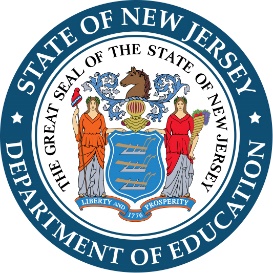 Expanding Computer Science Professional Learning24-CZ11-G07Program Term Date: June 1, 2024 to March 31, 2025Application Due Date: 
no later than 4:00 P.M.Christopher HuberJorden Schiff, Ed.D.Gilbert E. GonzalezDivision of Teaching and Learning ServicesFY202424-100-034-5063-349-H300-6130New Jersey Department of EducationP.O. Box 500 ● Trenton, NJ 08625-0500MemberCountyKathy A. Goldenberg, PresidentBurlingtonAndrew J. Mulvihill, Vice PresidentSussexArcelio AponteMiddlesexMary G. BennettEssexMary Beth BerryHunterdonElaine BobroveCamdenFatimah Burnam-WatkinsUnionRonald K. ButcherGloucesterJack FornaroWarrenNedd James JohnsonSalemJeanette PenaUnionJoseph Ricca, JrMorrisSylvia Sylvia-CioffiMonmouthAppendicesRequired UploadAttachment A – Statement of Assurance FormAttachment B – Affirmation of Partnership Form (3)Attachment C - Competitive Advantage Eligibility Form (required for applications applying for competitive advantage points)Report Number:Reporting periods:Dates Due:Report 16/1/2024 – 8/30/2024Report 26/1/2024 – 10/31/2024Report 36/1/2024 – 12/31/2024Final Report*6/1/2024 – 3/31/2025*Includes 60-day liquidation period.Name(s) of at least two additional LEA Partners